3-D Block Letters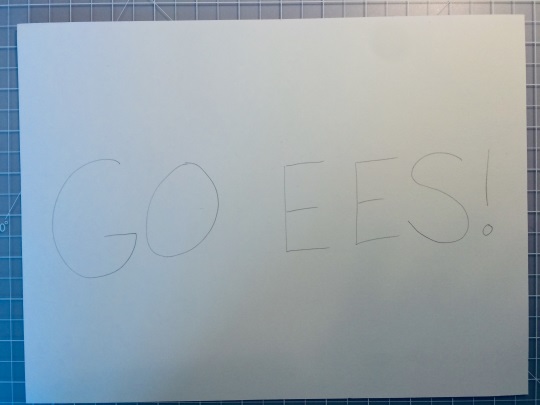 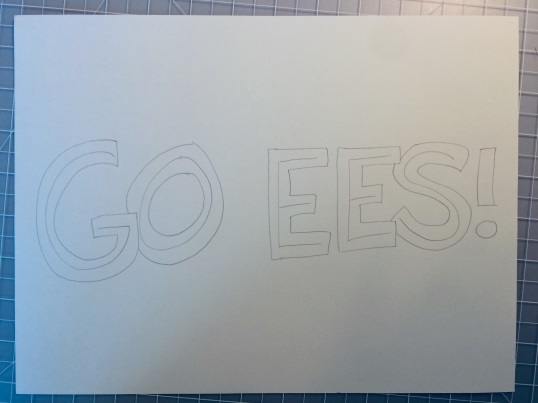 Write your letter, word or words                              Outline around your letters 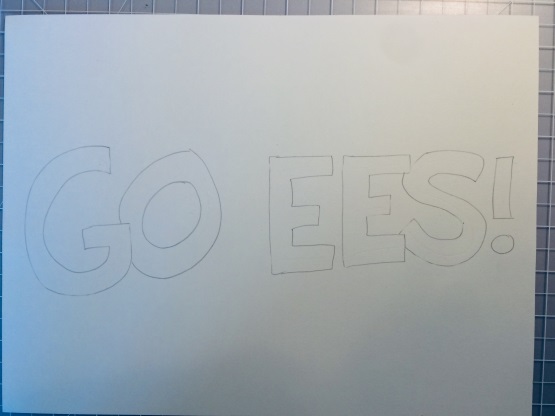 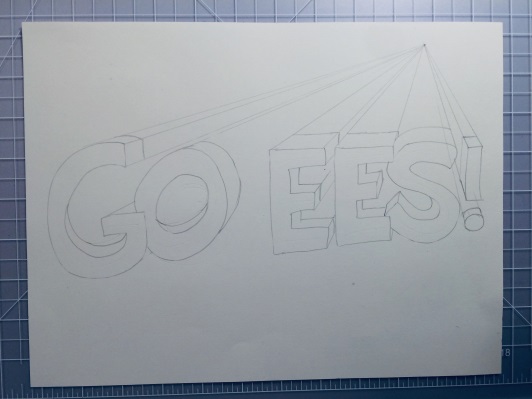 Erase your original lines                                              Make a dot for a vantage point; use      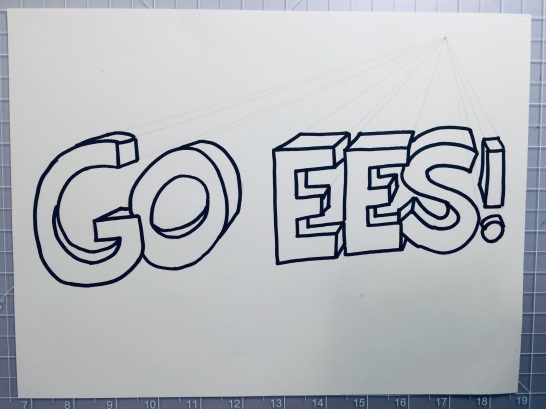 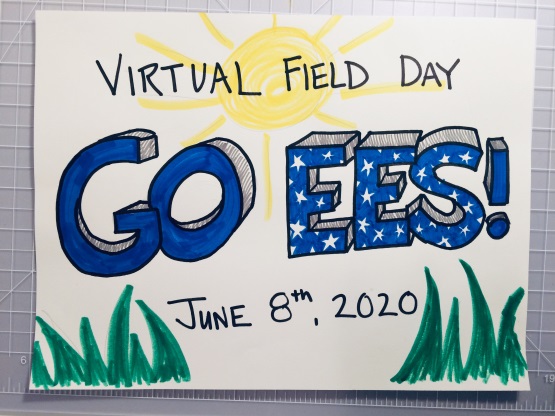 Outline letters with marker and erase extra lines      Color letters, add interesting details 